Ein Tag in der KiTa Der Tagesablauf orientiert sich an den Bedürfnissen der Kinder. Ein geregelter Ablauf gibt Struktur, vermittelt ein Zeitgefühl und gibt den Kindern Halt und Sicherheit. 
Die täglich wiederkehrenden Situationen im Tagesablauf nennt man Schlüsselsituationen, sie erleichtern den Kindern die Eingewöhnung und Orientierung.Mittagessen Das Mittagessen wird täglich angeliefert.Der Speiseplan hängt für sie zur Einsicht im Flur aus. Die Verpflegung in unserer Tageseinrichtung erfolgt nach den DGE Qualitätsstandart. Ein typischer Tagesablauf in unserer Kita:Uhrzeit		Aufgaben/Möglichkeiten7:30-9:00 Uhr		Ankommen der ersten Kinder und treffen in einem Raum. Es finden 			kleiner Angebote statt. Parallel gehen die Kinder, häufig in kleineren 			Gruppen zum 	Frühstücken in das Bistro.9:00-11:30 Uhr	Die Phase des Freispiels und der Projekte (konkrete Bildungsangebote 			für die 	unterschiedlichen Altersstufen, pro Altersstufe 1x wöchentlich), 			beginnt.11:30-12:15 Uhr	Abholzeit für TZ-Kinder, Mittagessen12:15-13:00 Uhr	Ruhezeit13:00-14:00 Uhr	Phase der individuellen Beschäftigung14:00-15:00 Uhr	Es folgt eine erneute Phase des Freispiels, in welcher die Kinder sich in den 			Räumen aufhalten können, die sie bevorzugen.15:00-15:45 Uhr	Gemeinsames aufräumen der verschiedenen Funktionsräume.15:45 Uhr		Abholphase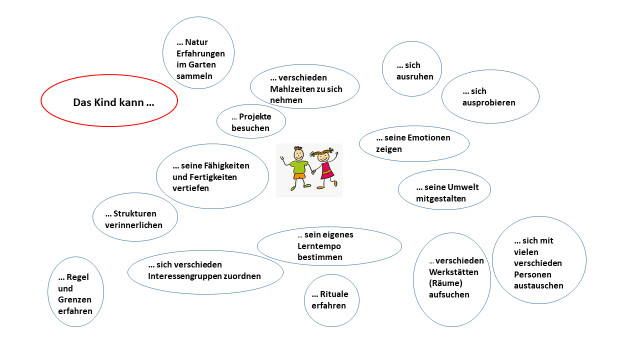 